Žádost o zajištění propagační akcev rámci výzvy„Živý venkov ve spolupráci                s MAS Zubří země, o.p.s.“Položkové výdaje akce(Uveďte jednotlivé způsobilé a nezpůsobilé položky všech výdajů včetně DPH, které jsou potřeba pro realizaci vynaložit).Popis hodnoticích kritérií(Označte a popište jednotlivá kritéria podrobně).Pozn.: Kritéria 8 a 9 budou hodnocena výhradně výběrovou komisí na základě připraveného projektu.Další partneři akce(Uveďte výčet dalších partnerů – konkrétní organizace, případně osoby, které se budou na akci podílet a jejich roli v rámci realizace akce).Prohlášení žadatele, že zajistí podíl na spolufinancování akce a souhlasí se zveřejněním vybraných údajů o akci.Žadatel prohlašuje, že zajistí podíl na spolufinancování akce a souhlasí se zveřejněním svého jména (obchodního jména), adresy (sídla), názvu akce a výše přiděleného příspěvku pro účely informování o čerpání prostředků z MAS Zubří země, o.p.s.           Žadatel prohlašuje, že uvedené údaje jsou úplné a pravdivé a že nezatajuje žádné okolnosti důležité pro posouzení žádosti.Prohlášení žadatele o vypořádání závazků (nevyplňují obce, svazky obcí) Žadatel ...................................... (vyplňte úplný název) prohlašuje, že: má vypořádány závazky vůči státnímu rozpočtu a státním fondům (za závazky vůči státnímu rozpočtu se považují závazky vůči finančnímu úřadu, Správě sociálního zabezpečení, zdravotním pojišťovnám a Celní správě; za státní fondy se považují Fond národního majetku, Státní fond životního prostředí, Pozemkový fond, Státní fond rozvoje bydlení a Státní fond dopravní infrastruktury),na jeho majetek není vyhlášen konkurz nebo podán návrh na konkurz a není           v likvidaci.V .......................... dne ...............................							..............................................................							          Razítko a podpis statutárního                                                                                                     zástupce žadateleRegistrační číslo (žadatel nevyplňuje)Registrační číslo (žadatel nevyplňuje)Registrační číslo (žadatel nevyplňuje)Název akceNázev akceNázev akceŽadatelÚplný názevÚplný názevŽadatelSídlo žadatele(ulice, obec, PSČ)Sídlo žadatele(ulice, obec, PSČ)ŽadatelIČIČŽadatelPrávní statutPrávní statutŽadatelBankovní spojení (název banky, číslo účtu)Bankovní spojení (název banky, číslo účtu)ŽadatelTel., Fax E-mailTel., Fax E-mailŽadatelStatutární zástupce žadateleStatutární zástupce žadateleŽadatelKontaktní osobaKontaktní osobaCelkové výdaje akceCelkové výdaje akceCelkové výdaje akce…………………………. KčPožadovaná výše příspěvku(% z celkových výdajů akce)Požadovaná výše příspěvku(% z celkových výdajů akce)Požadovaná výše příspěvku(% z celkových výdajů akce)……………..  Kč       (………%)Finanční prostředky partnera (vlastní prostředky, granty, dary apod.)(% z celkových výdajů akce)Finanční prostředky partnera (vlastní prostředky, granty, dary apod.)(% z celkových výdajů akce)Finanční prostředky partnera (vlastní prostředky, granty, dary apod.)(% z celkových výdajů akce)……………..  Kč       (………%)Lokalizace akce(Město/obec/mikroregion)Lokalizace akce(Město/obec/mikroregion)Popis akce(co je předmětem akce, zdůvodněte rozsah a význam akce, popište program akce včetně doprovodných aktivit, organizační zajištění atd.,                  v případě potřeby rozepište na max. 1xA4)Popis akce(co je předmětem akce, zdůvodněte rozsah a význam akce, popište program akce včetně doprovodných aktivit, organizační zajištění atd.,                  v případě potřeby rozepište na max. 1xA4)Cíle akce a cílové skupiny (včetně přínosu pro cílovou skupinu)Cíle akce a cílové skupiny (včetně přínosu pro cílovou skupinu)Termín realizace, doba konání akce (od - do)Termín realizace, doba konání akce (od - do)Způsobilé výdaje, které budou zahrnuty na faktuře(max. 80 % celkových výdajů)Kategorie výdajůVýše výdajů v KčZpůsobilé výdaje, které budou zahrnuty na faktuře(max. 80 % celkových výdajů)1. Pronájem prostor a zařízeníZpůsobilé výdaje, které budou zahrnuty na faktuře(max. 80 % celkových výdajů)2. Občerstvení, ubytování a doprava účastníkůZpůsobilé výdaje, které budou zahrnuty na faktuře(max. 80 % celkových výdajů)3. Honoráře lektorů, přednášejících, účinkujícíchZpůsobilé výdaje, které budou zahrnuty na faktuře(max. 80 % celkových výdajů)4. ZPŮSOBILÉ VÝDAJE CELKEMRozpis financováníZdroje financování akceVýše výdajů v Kč% podílRozpis financováníVlastní prostředkyRozpis financováníGranty, daryRozpis financováníPříspěvek od MAS Zubří země, o.p.s (max. 80%)Rozpis financováníCelkové výdaje100%Detailní popis způsobilých výdajů (max. 80%)Detailní popis způsobilých výdajů (max. 80%)Detailní popis způsobilých výdajů (max. 80%)Detailní popis způsobilých výdajů (max. 80%)Detailní popis způsobilých výdajů (max. 80%)Položka – popisJednotkaPočet jednotekCena/jednotka (Kč)Celková cena (Kč)Výdaje způsobilé celkem (Kč)Detailní popis nezpůsobilých výdajů – vlastních – vynaložených organizací (min. 20%)Detailní popis nezpůsobilých výdajů – vlastních – vynaložených organizací (min. 20%)Položka – popis a počet ksCelková cena (Kč)Výdaje nezpůsobilé celkem (Kč)Č. kritériaPopis hodnotícího kritériaSplnění kritériaDopište ANO/NE1.Zaměření akce na děti a mládežPlatí i více možnostíAkce je z větší části zaměřena na děti a mládež.Do realizace jsou děti a mládež aktivně zapojeny.Akce působí na rozvoj dětí a mládeže.Popis plnění kritéria2.Organizační a technická připravenostPlatí i více možnostíOrganizační připravenostŽadatel má zkušenost s realizací obdobných projektů.Organizační připravenostKompetence členů týmu jsou jednoznačně vymezeny.Organizační připravenostAkce je uspořádána a vnitřně ucelená.Technická připravenostAkce má zajištěno odpovídající technická zázemí a vybavenost.Popis plnění kritéria3.PropagacePlatí i více možnostíPropagace akceAkce bude propagována prostřednictvím místních médií (např. rozhlas, web, zpravodaj, vývěsky, kabelová televize apod.).Propagace akceAkce bude také propagována prostřednictvím regionálních médií (např. regionální rozhlasové a televizní stanice, tisk a web).Propagace MASŽadatel má zajištěný prostor pro umístění propagačního banneru MAS.Propagace MASŽadatel má v rámci realizačního týmu personálně zajištěnu součinnost při propagaci MAS (zajištění distribuce materiálu dodaných MAS).Popis plnění kritéria4.Regionální význam akcePlatí i více možnostíAkce má dopad na území obce, ve které je realizován.Akce má navíc dopad do území regionu (více obcí).Akce má navíc dopad přes hranice regionu.Popis plnění kritériaČ. kritériaPopis hodnotícího kritériaSplnění kritériaDopište ANO/NE5.Předpokládaný počet účastníků Platí pouze1 možnostDo 200 návštěvníkůDo 300 návštěvníkůDo 500 návštěvníkůPopis plnění kritéria6.Udržitelnost akce Platí pouze1 možnostAkce je pouze jednorázovou záležitostí.Akce se koná opakovaně a má více než dvouletou tradici.Popis plnění kritéria7.Spolupráce v regionu na přípravě a realizaciPlatí pouze1 možnostProjekt bude realizován samostatně žadatelem, bez jakékoli návaznosti na činnost regionu a prokazatelnou místní spolupráci.Na akci spolupracovali, či budou prokazatelně spolupracovat jiné místní subjekty (pro bodové zvýhodnění musí být vyplněna tabulka bodu 9. Další partneři akce)Popis plnění kritériaPartnerská organizace – názevPopis činnosti na realizaci - zapojeníLibovolné doplnění popisu akce (nepovinné)(Uveďte jakékoli další údaje, přílohy nebo fotografie, které jsou podle Vás potřebné nebo vhodné k doplnění celého projektu – možné přiložit samostatnou přílohu).Libovolné doplnění popisu akce (nepovinné)(Uveďte jakékoli další údaje, přílohy nebo fotografie, které jsou podle Vás potřebné nebo vhodné k doplnění celého projektu – možné přiložit samostatnou přílohu).Seznam příloh (Uveďte seznam všech příloh, které k žádosti přikládáte. Přílohy očíslujte)1.2.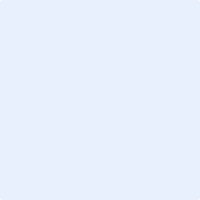 